Pucker Images Press Release Addendum (3/5/15)The Difficulty of Finding Images Without Backgrounds                                                                                                    If you do a search for X (fill in the blank) images without backgrounds today:                         You get X background images, the opposite of what you’re looking for  You get X images shot on white and other backgroundsAnd you get posts on how to remove backgrounds, which require software and time  The net result is the search experience for images without backgrounds is a mish mash of mostly the wrong images. Below is a Google search example for fruit images without backgrounds. The only one that’s cutout is the Pucker Apple cross-section. The same issue occurs when using keyword search within competitor sites eg., Shutterstock.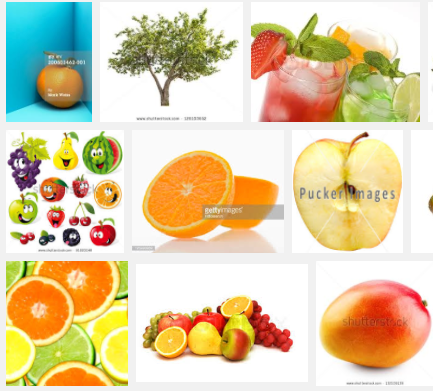 